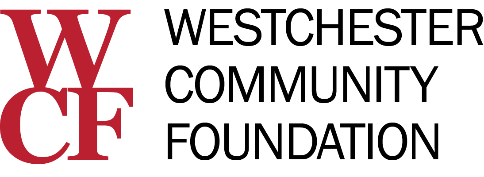 LETTER OF INTENT Project name__________________________________________ Today’s Date______________Please review the Foundation’s guidelines and Frequently Asked Questions before proceeding.  Strategic categories are listed at www.wcf-ny.org under “Receive.”Please use 12-point font, and do not exceed allotted space.       Which strategic category does your project fall under?  ______________________________Provide a brief and concise Statement of Purpose for the grant. Provide a brief description of the specific need, problem, or opportunity that the proposed project is addressing.  Describe the major activities of the project. BudgetProvide an overview of the revenue for the project.Provide an overview of the expenses for project. Organization Address, City, State, ZipOrganization’s websiteExecutive DirectorExecutive Director PhoneExecutive Director EmailPrimary Contact (if different), include titleContact PhoneContact EmailApplication dateTotal annual operating budget of the agencyGrant Request$Total Project Cost$